Dobrý den, ahojte děti,Máme za sebou už třetí den vysílání a dnes jste byli šikovní. Opět vám pošlu shrnutí dnešního on-line učení a připomenu dnešní úkoly, abyste na nic nezapomněli a mohli si všechno procvičit.On- line vyučování:Český jazyk Procvičování u ú ů – kartičkyPravopisné cvičení – pracovní list na u ú ů – cv.2Pracovní sešit – 48/ 2Matematika Rozcvička – odčítání do 100 -  https://skolakov.eu/matematika/2-trida/scitani-a-odcitani-do-100-A/domecky/priklady1.htmUčebnice – 12/2,   13/1Prvouka Opakování – části dne, denní režimNové učivo – Poznáváme hodiny – čtvrt, půl, třičtvrtě, celáPS – 27/1,2  28/5Domácí úkoly:ČJ – PS – 48/3 – doplň i,y, slova s měkkými slabikami vybarvi žlutě, slova s tvrdými slabikami vybarvi modře, pokud najdeš slova se slabikotvorným l,r – vybarvi ho fialově (na čtvrtek)PRV – nauč se poznávat a určovat hodiny! (čtvrt, půl, třičtvrtě, celá)PS – 28/ 3,4  (na pondělí)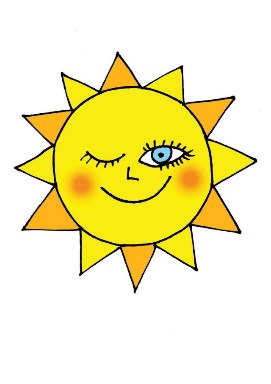 To je pro dnešek všechno . Honem si udělej úkol a jdi ven, je tam kráááásně! Využij toho, že svítí sluníčko! Papa zítra , paní učitelka Radka